Josh Shapiro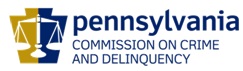 ChairmanDerin Myers Acting Executive DirectorOVS NewsletterAugust 3, 2016In this Issue... Pennsylvania's Innovative Approach to SORNA TrainingsFree Training Offered by Pennsylvania Coalition Against Rape (PCAR)RALIANCE: Improving The Response To And Prevention Of Sexual ViolenceThe Evidence Project2016 National Training InstituteThe National Organization for Victim Assistance (NOVA) has announced their 42nd Annual Training EventHopeful FUTURE Honored Past National Sexual Assault Conference (NSAC) 2016Scholarships Available for 2016 National Victim Service ConferencesVictims Compensation Assistance Program Online TrainingsCompensation Corner – 72 Hour Reporting RequirementPennsylvania Chiefs Of Police Association Vacancies Within The Victims Compensation Assistance ProgramPDAI Victim Services Training NewsRestorative Justice Practices For Victims And Communities (And Offenders Too!)With Coercive Control, The Abuse Is PsychologicalBreaking Silence: Interpreting For Victim ServicesThe National Institute of Justice – Compendium Of Research On Children Exposed To ViolenceUpcoming Events WebEx Online Trainings Available
Compensation Related: Basic, Advanced-Counseling, Transportation Expenses, Restitution and much more!Credits towards VOCA/RASA/VOJO training requirements are available for all sessions (unless indicated otherwise in the session description).  To receive training credits:  1) you must be logged into the session and 2) the WebEx application must be on your computer for the entire duration of the session.  As the OVS recognizes that emergencies may arise and you may not be able to attend the entire session, there is no prohibition against attending part of a session (although training credits will not be given in that instance).Training/Networking OpportunitiesAdditional RASA/VOJO/VOCA Approved Training2016 Pennsylvania District Attorneys Institute Victim Services TrainingReturn to topPennsylvania's Innovative Approach to SORNA TrainingsThese sessions will provide an overview of the innovative partnership with the Office of Victim Advocate and the PA State Police to provide timely and sensitive notification to crime victims when a sexually violent predator is identified by the courts and falls under the Adam Walsh Act. This partnership has significantly increased the number of victims in PA who are now empowered with tools to assist in their safety. Immediately following the WHERE ARE MY SEX OFFENDERS NOW? PENNSYLVANIA'S INNOVATIVE APPROACH TO SORNA trainings, there will be an additional training hour for the Justice Reinvestment Focus Group.  Click the dates below to register.  Send completed registration forms to rebressler@pa.gov.August 11, 2016
10:00 a.m. - 1:00 p.m. 
Ray Harley Training Center
Mezzanine Level
Philadelphia District Attorney's OfficeThree South Penn Squire
Philadelphia, PA  19107August 15, 2016
10:00 a.m. - 1:00 p.m. 
Centre Lifelink EMS, Inc. 125 Puddintown Road
State College, PA  16801Return to topFree Training Offered by Pennsylvania Coalition Against Rape (PCAR) Supporting Sexual Assault Survivors With Developmental Disabilities - This multidisciplinary, skilled based training will provide a framework for understanding the challenges sexual assault survivors with autism and intellectual disabilities face when navigating the criminal justice and victim services systems. From reporting the assault to staff and then police, emergency department medical services, rape crisis advocates from first contact (emergency room, hotline, or scheduled appointment) through the judiciary process. August 9, 2016
9:30am-3:30pm
Giant Community Center, Camp Hill
3301 E Trindle Road, Camp Hill, PA 17011
717-724-1166Please click here to register online. Deadline: August 2, 2016Serving Immigrant Victims Of Sexual Violence: A Holistic Approach – Sexual violence is a familiar occurrence in the lives of many immigrants—victim rights advocates, lawyers, crisis counselors, healthcare providers, and law enforcement officers have become increasingly aware of sexual assault occurring against immigrant community members. In this discussion-oriented workshop of the Victims Rights Law Center, participants will learn about the ways in which immigrants are particularly vulnerable to sexual assault and why a holistic approach is essential for advocates and others serving victims of sexual violence within immigrant communities. August 17, 2016
8:30AM-3:30PM
Radisson Hotel Harrisburg
1150 Camp Hill Bypass, Camp Hill, PA 17011
Presenter: Nency SalamounPlease click here to register online.Deadline: August 3, 2016

For questions about registration, please contact Erin Levine, Database and Training Assistant, at elevine@pcar.org or 717-728-9740 x 106.For questions about the training, please contact Kayla Houser, Outreach Coordinator, at knhouser@pcar.org or 717-728-9740 x 117.Return to topRALIANCE: Improving The Response To And Prevention Of Sexual ViolenceRALIANCE is a new organization supported by the National Football League to improve the response to and prevention of sexual violence. Co-sponsored by the National Sexual Violence Resource Center, CalCASA and NAESV, RALIANCE is a collaborative initiative dedicated to ending sexual violence in one generation. Please click here to check out their new website. Return to topThe Evidence ProjectThe Centers for Disease Control is sponsoring the Evidence Project, which offers a new foundation for determining what is “evidence-based,” including the best available research, contextual evidence, and experiential evidence. With increasing emphasis being placed on the importance of evidence in guiding prevention efforts, defining what constitutes “evidence” is more important than ever. Evidence is crucial in informing and facilitating the adoption, uptake, and implementation of prevention programs, practices, and policies in community settings. The Evidence Project proposes a comprehensive framework for understanding evidence and evidence-based decision making that includes three types of evidence. Please click here to learn more. Return to top2016 National Training InstituteThe National Center for Victims of Crime is holding its 2016 National Training Institute, September 19-21, in Philadelphia, Pennsylvania. This is a 2 ½ day training, which features more than 130 leading experts and 72 skill-building workshops with several key presentations pertaining to a wide range of crime victim issues. This training offers a chance to network and learn from other professionals in the victims field, as well as connect with victim advocates, counselors, program managers, attorneys, social workers, psychologists, researchers, nurses, volunteers, administrators, clergy, nonprofit managers, system-based service providers, and leaders from across the country. Click here to register.  For more workshops, information, a full agenda, and registration information, click here. Please contact Kathleen Wilber at Kwilber@ncvc.org, or 202-467-8744 with any questions. Return to topThe National Organization for Victim Assistance (NOVA) has announced their 42nd Annual Training EventThe National Organization for Victim Assistance (NOVA) has announced their 42nd Annual Training Event, August 14-17, 2016 at the Westin Peachtree in Atlanta, GA.  Professionals engaged in the victim advocacy and crisis response fields can choose from nearly 120 workshops and plenary sessions designed for those new to the field, experienced professionals, and program managers. Click here for more information and to register online. Return to topHopeful FUTURE Honored Past National Sexual Assault Conference (NSAC) 2016Registration is open for the Hopeful FUTURE Honored Past National Sexual Assault Conference (NSAC) 2016. Join us August 31st -September 2nd at the Washington Marriott Wardman Park in Washington, D.C. for 2 ½ full days of workshops, guest speakers, and the opportunity to connect with others. For more information and to register, please click here. Return to topScholarships Available for 2016 National Victim Service ConferencesThe Pennsylvania District Attorneys Institute (PDAI) is pleased to announce the availability of funding for scholarships to attend eligible national victim service conferences.  This funding is made available through a grant awarded to PDAI by the Pennsylvania Commission on Crime and Delinquency (PCCD) for the purpose of subsidizing the costs associated with attending these training conferences.  These costs may include registration fees, per diem (for food), and reasonable transportation and lodging expenses.  The scholarships are only available to victim service professionals to attend any national conference focused on victim service training.  To qualify, the applicant’s entire job focus must be on providing support, information, and assistance to victims.  Any eligible conference must be completed within the 2016 calendar year.  Only one person per agency can receive a scholarship and only after providing a sufficient justification of need.  Recipients are selected based upon the information provided in the application, the number of scholarships previously awarded, and remaining available funding. Click here for the Scholarship Application.Return to topVictims Compensation Assistance Program Online Trainings  The following trainings will be held on August 18, 2016: Motor Vehicle-Related Crime Expenses Clinic – 9:00 a.m. – 10:00 a.m. Click here to register. Stolen Benefit Cash Expenses Clinic -10:30 a.m. – 11:30 a.m. Click here to register.  The following training will be held on September 29, 2016:Restitution Basics – 10:00 a.m. – 11:00 a.m. Click here to register.  All trainings count towards 1 hour of the required RASA/VOCA/VOJO training hours, except Basic Compensation which counts towards 2 and DAVE training which counts towards 2.15.Return to topCompensation Corner – 72 Hour Reporting RequirementIn order for a claim to be eligible with VCAP, the crime must have been reported to the proper authorities within 72 hours after the occurrence or discovery of the crime unless good cause is shown.  Filing a Protection from Abuse Order is also considered reporting to proper authorities even if no report is made to the police.  A reason for the delay in reporting must come directly from the victim/claimant and can be accepted by phone or in writing.Examples of good cause for a delay in reporting include:The victim/claimant is mentally or physically incapacitatedThe victim is a minorThere is a fear of retaliationThe occurrence of the crime is not readily apparentOther circumstances where good cause is shown, and approved by OVS, by the victim/claimant.Proper authorities may include:Law enforcement officerDistrict attorney or other applicable prosecutorial authorityMagisterial district judgesMilitary policeCampus policeUS Postal Inspection ServiceAppropriate hospital securityProbation and parole officerChild protective servicesAdult protective servicesProtection from Abuse orderReturn to topPennsylvania Chiefs Of Police Association Vacancies Within The Victims Compensation Assistance ProgramVictim Service ProfessionalsAre you looking for professional growth and challenges in the field of victim services?  Are you interested in making a difference in the lives of Pennsylvania’s crime victims?  Do you want to aid crime victims through direct service and compensation assistance?…then think about joining the Pennsylvania Chiefs of Police Association and being a member of their team!Who are they?The Pennsylvania Chiefs of Police Association (PCPA) is an organization comprised of over 1,200 command level law enforcement officers, formed in 1913, which has evolved into a professional network of law enforcement managers providing a vehicle through which members can come together, examine issues, and address the needs of their colleagues.  PCPA currently supports six positions in the Victims Compensation Assistance Program (VCAP) in the Office of Victims’ Services at the Pennsylvania Commission on Crime and Delinquency (PCCD) in Harrisburg.There is currently a PCPA Client Service Representative position available within VCAP at PCCD.The Client Service Representative position is responsible for providing sensitive, detailed claim and Program information to and answer questions from victims/claimants, service care providers, law enforcement, victim service programs, attorneys, court personnel and the general public.  The CSR also provides a range of confidential services, including emotional support, while utilizing crisis intervention skills.  PCPA offers a comprehensive benefits package, including paid holidays, and a competitive salary. How do you apply?Please send a resume to Christopher J. Braun, Technology Coordinator, Pennsylvania Chiefs of Police Association, 3905 N. Front Street, Harrisburg, PA  17110-1536 or to cjbraun@pachiefs.org.For more information on this position, please contact Christopher Braun at cjbraun@pachiefs.org.Return to topPDAI Victim Services Training News
The following Victim Services trainings are now open for registration on the PDAI website: 

Supporting Domestic Violence Victims
Thursday, September 8, 2016 - The Atherton Hotel, State College, PA$25.00 registration fee
Scholarships AvailableTrauma and Post Traumatic Growth
Thursday, October 6, 2016 - The Giant Community Center, Harrisburg, PA  $25.00 registration fee Scholarships Available*NASW-PA Chapter is a co-sponsor of this workshop. 7 CEs will be awarded for completion of this course. NASW has been designated as a pre-approved provider of professional continuing education for social workers (Section 47.36), Marriage and Family Therapist (Section 48.36) and Professional Counselors (Section 49.36) by the PA State Board of Social Workers, Marriage & Family Therapists and Professional Counselors.
October 2016 Foundational Academy
Wednesday October 12 - Friday, October 14, 2016 - The Atherton Hotel, State College, PA
No registration fee for advocates require to attend. $100 registration fee for others

If you need additional information, please contact Donna Hull at 484-947-4837 or donna@dhullconsulting.comReturn to topRestorative Justice Practices For Victims And Communities (And Offenders Too!)For the last 20 years, Pennsylvania’s juvenile justice system has been committed to achieve the mission of balanced and restorative justice by advancing the goals of community protection, competency development and accountability. In 2010, Pennsylvania initiated the Juvenile Justice System Enhancement Strategy (JJSES) using evidenced based practices and programs to support youth already engaged in the juvenile justice system and providing resources to prevent these youth from re-offending.Restorative justice practices remain a critical component to “help heal the harm” for victims and community. The Center for Community Peacemaking (formerly LAVORP) has provided these services in Lancaster County, in partnership with Lancaster County Juvenile Court and Lancaster County Juvenile Probation Office, for more than 20 years. There is still a place at the table for restorative practices under the JJSES. There may even be a place for restorative practices in the criminal justice system.Join us for the next CVAP meeting to talk with Chris Fitz, Executive Director, and Angela Keen, Program Coordinator, at the Center for Community Peacemaking (CCP) about their partnerships with the Juvenile Court and Juvenile Probation to facilitate restorative opportunities and services for youth offenders, victims and the community. An opportunity to learn more about restorative practices in other parts of the community will be offered as well.Please bring your questions and join us for this training:Date: September 12, 2016Time: Immediately following the 12:30 CVAP General Membership meeting, 1-3pmLocation: Giant Community Center, Trindle Road, Camp HillContact: Cindy Keeney (ckeeney@adamscounty.us) or Angela Keen (akeenbadjie@gmail.com) to RSVP or ask questions. PCCD has approved 2 training hours. Mark your calendars for the last Committee meetings, General Membership meeting and training in 2016: Monday, November 14, 2016.Return to topWith Coercive Control, The Abuse Is PsychologicalLisa Fontes’s ex-boyfriend never punched her, or pulled her hair. But he hacked into her computer, and installed a spy cam in her bedroom, and subtly distanced her from her friends and family. Still, she didn’t think she was a victim of domestic abuse. It was only after doing research on emotional abuse that she discovered a name for what she experienced. Please click here to read more. Return to topBreaking Silence: Interpreting For Victim ServicesThere is now a new curriculum for interpreters. The set of training materials, titled “Breaking Silence: Interpreting for Victim Services”, is now available for interpreter training sessions and self-study, and can be downloaded here. The training provided in “Breaking Silence” prepares interpreters to work in a specialized field: victim-centered, trauma-informed interpreting, such as interpreting for victims of violent crime, domestic violence, sexual assault and child abuse. The training manual, workbook of role plays and exercise, and glossary of victim service terminology are the culmination of more than two years of work, which included two pilot interpreter training sessions that trained over 50 local interpreters. The authors of the curriculum are nationally recognized experts in interpreter training, including Marjory Bancroft of Cross-Cultural Communications.Return to topThe National Institute of Justice – Compendium Of Research On Children Exposed To ViolenceThe National Institute of Justice has published a compendium of research on Children Exposed to Violence from 2010 – 2015, which features brief abstracts and links to the studies. Please click here to read more. Return to topThe next OVS Newsletter will be published on Wednesday, August 17, 2016.  If you would like any training events, fund raisers, or notable news published in this newsletter, please submit them to Heather Hewitt at hhewitt@pa.gov by Wednesday, August 10, 2016.
You have signed up to receive the OVS Newsletter from the Office of Victims' Services.  This newsletter will be sent to you on a biweekly basis via email.  If your email address changes or you would like to be removed from the OVS Newsletter distribution list, please contact Heather Hewitt at (717) 265-8730 or via email at hhewitt@pa.gov. Pennsylvania’s Office of Victims’ Services  |  3101 North Front Street  |  Harrisburg, PA  17110  |  (717) 783-0551www.pccd.pa.gov PA Crime Victims Websitewww.pcv.pccd.pa.govTwitter: @PaCrimmCom 